Instructions for embedding audio in ppt for windows PCSelect the drop down tab for Audio on the Insert tab 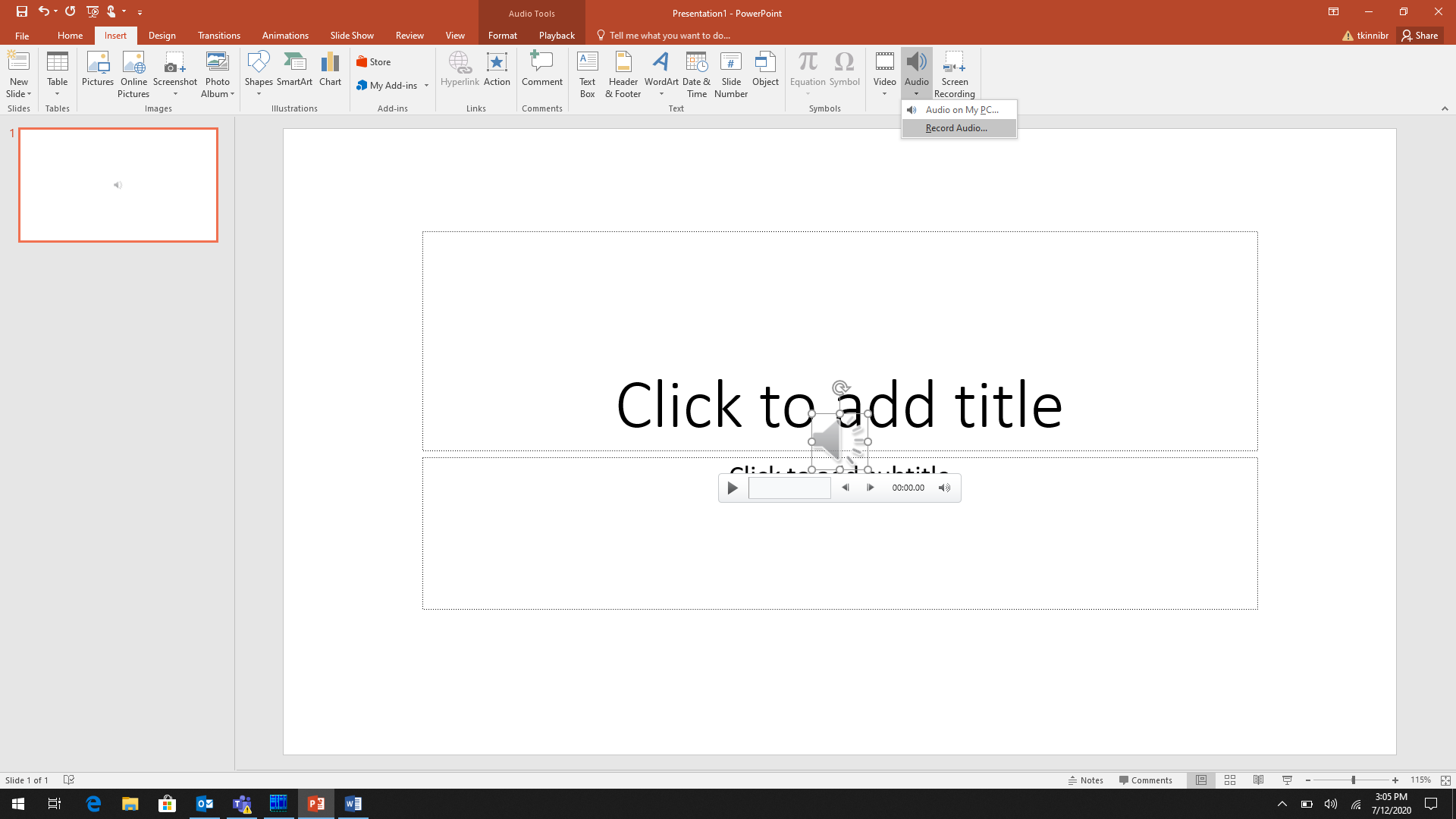 A box will appear with controls to record the audio (play, stop, record). 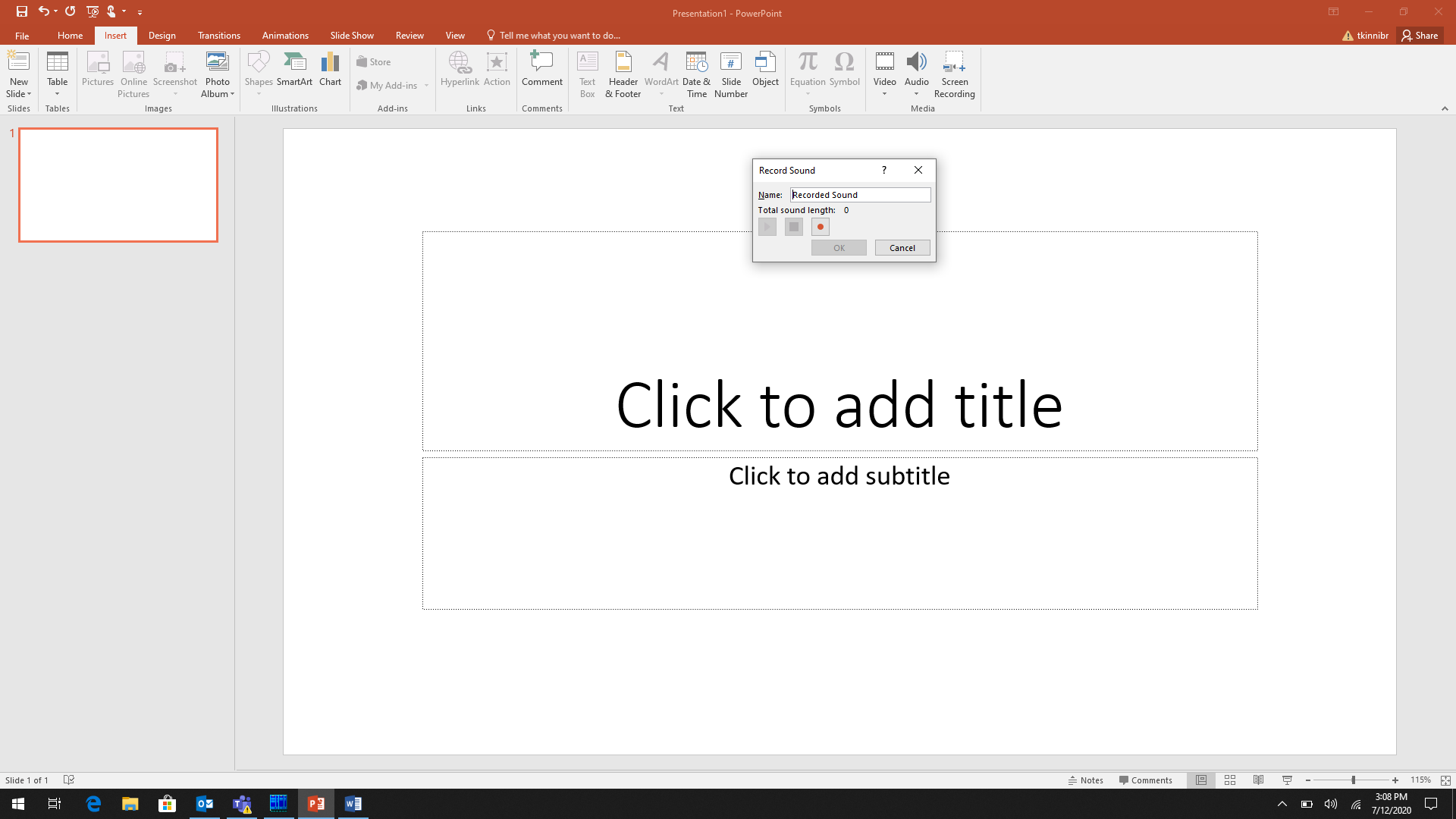 To record Select the circle to start recordingSquare to stop the recordingTriangle to replay the recordingTo re-record, select the circle. This will overwrite the previous recording.Select OK, when recording is finished.For post-modifications, right-click on the icon 
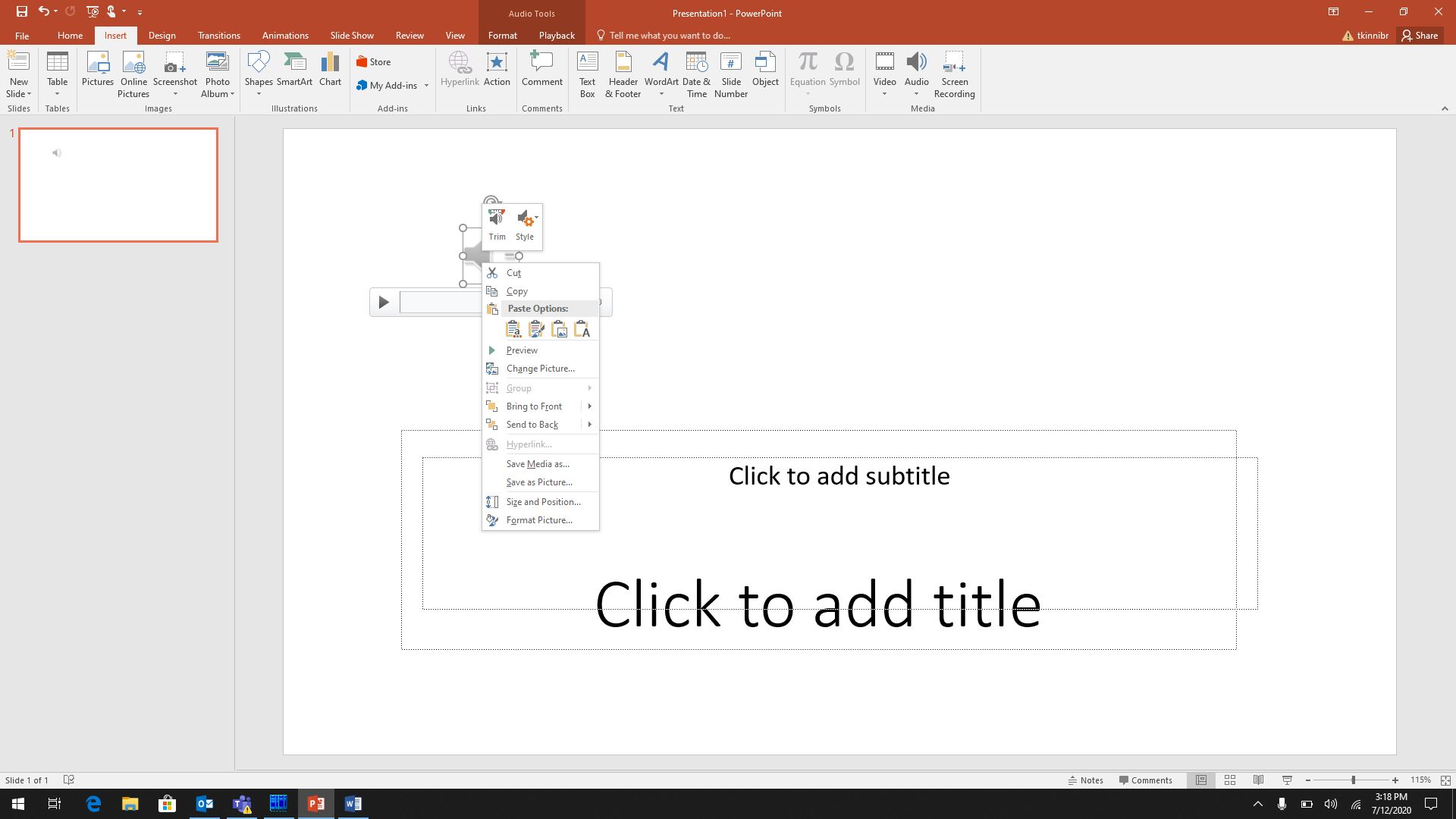 The option Trim – enables cutting the recording in the beginning or at the endStyle- enables the audio to be played in the background. We highly recommend the NO Style option.